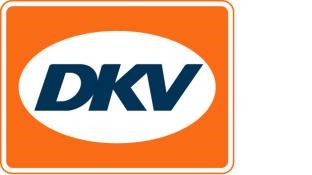 DKV werkt samen met Mobile Payment platform van PACEMobiliteitsdienstverlener zet vaart achter de digitalisering en zet volledig in op Connected Fueling technologie uit KarlsruheRatingen, 10-09-2020 - Mobiliteitsdienstverlener DKV Mobility zet voor de toekomstige digitalisering in op het onafhankelijke Mobile Payment platform van de Smart-Mobility-aanbieder PACE. Het start-up bedrijf met vestiging in Karlsruhe is een van de technologische toonaangevende aanbieders op het gebied van Connected Car Services. Het kernproduct Connected Fueling biedt de automobilist de mogelijkheid zijn brandstofrekening met zijn smartphone direct bij de pomp te betalen. Hij bespaart daardoor wachttijd bij de kassa en hij krijgt de bon meteen op zijn mobiele telefoon. De oliemaatschappijen kunnen bovendien de eindklant via het platform klant-specifieke aanbiedingen sturen, zoals bijvoorbeeld een wasbeurt. In Coronatijd helpt de functie bovendien om het besmettingsgevaar te verkleinen, doordat sociale contacten bij het betalen worden verminderd. Het neutrale platform is voor alle oliemaatschappijen, aanbieders van kassasystemen en OEMs toegankelijk en is op weg om de centrale technologie voor de digitalisering van de oliebranche in Europa te worden. DKV en PACE zijn een strategische samenwerking overeengekomen en in dit kader heeft DKV vandaag een minderheidsbelang in PACE verworven.“Met de participatie in PACE zetten wij ons digitaliseringsoffensief consequent voort”, zegt Marco van Kalleveen, CEO van DKV Mobility. “De strategische samenwerking met een van de toonaangevende aanbieders van Connected Car Services zal ons helpen de razendsnelle digitalisering in de oliebranche samen met onze klanten en onze partners succesvol vorm te geven.” Dr. Martin Kern, mede-bedrijfsleider bij PACE, voegt hieraan toe: “De samenwerking met DKV Mobility is voor ons een erg mooie bevestiging dat wij de afgelopen jaren bij de bouw van connectedfueling.com het goed hebben gedaan. Wij verheugen ons om samen met de marktleider in Europa verder te mogen werken aan dit innovatieve project. Door de samenwerking met DKV willen wij de leidende, open marktpositie voor mobiel betalen veroveren.” Beide partijen hebben afgesproken zich niet over de hoogte van het totale bedrag van de transactie uit te laten. Meer informatie vindt u op www.dkv-euroservice.com en www.connectedfueling.comDKV Euro Service DKV is al meer dan 85 jaar een van de toonaangevende mobiliteitsdienstverleners voor de logistiek- en transportbranche. Van de cash-free-levering aan de meer dan 140.000 merkoverschrijdende acceptatiepunten tot aan tolheffing en btw-teruggave biedt DKV een veelomvattende dienstverlening voor de optimalisatie en aansturing van wagenparken in heel Europa. DKV Euro Service is deel van DKV MOBILITY SERVICES Group met meer dan 1.200 medewerkers. In 2019 behaalde de groep een transactievolume van 9,9 miljard Euro en was zij in meer dan 42 landen actief. Op het ogenblik zijn meer dan 4,2 miljoen DKV CARDs en On-Board Units bij meer dan 230.000 contractpartners in gebruik. In 2020 werd de DKV CARD voor de 16e keer op rij tot beste merk in de categorie tank- en servicekaart uitverkozen.Over PACEPace Telematics met vestiging in Karlsruhe is een van de technologische marktleiders op het gebied van Connected Car Services. PACE runt een cloud-gebaseerd Automotive Big Data en IoT platform, dat niet afhankelijk is van producenten. Met zijn technologie biedt het startup bedrijf uit Karlsruhe Connected Car oplossingen voor B2B- en particuliere klanten. Het centrale product is het platform connectedfueling.com. Voor de eindklant biedt PACE bovendien de gratis PACE Drive App (voor iOS en Android), waarmee het mobiele betalen aan de pomp zonder extra kosten of verplichtingen gebruikt kan worden. De PACE Drive App bevat bovendien een zoekfunctie naar benzinepompen met een prijsvergelijking in realtime.Onderschrift: 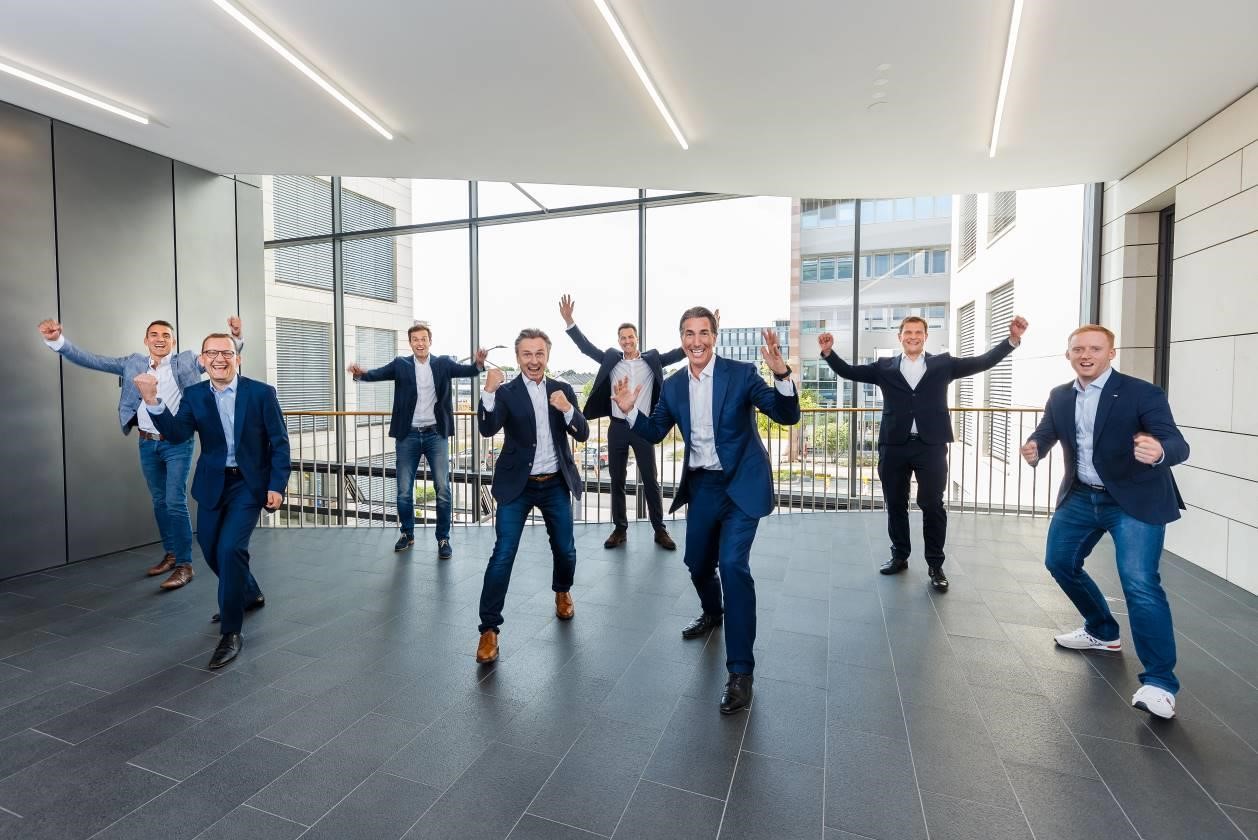 Verheugen zich op de samenwerking: bedrijfsleiders van PACE Dr. Martin Kern (2e rij, 1 v.l.), Robin Schönbeck (1e rij 2 v.l.) en Philip Blatter (1e rij, r.), DKV Mobility CFO Peter Meier (1e rij, l.) en DKV Mobility CEO Marco van Kalleveen (1e rij, 2 v.r.). (Foto: DKV) Contact voor de pers: Contact DKV: Greta Lammerse, tel.: +31 252345665, e-mail: Greta.lammerse@dkv-euroservice.com PR-bureau: Square Egg Communications, Sandra Van Hauwaert, sandra@square-egg.be, GSM 0497251816.